Temat: Gwiazdy i gwiazdeczki             01.04.2020Cele:– doskonali wymowę głosek;– układa i kontynuuje rytmy dwuelementowe.Cześć dzieciaki, widziałam Wasze SŁONECZKA!!! Są przepiękne!! Takiej dawki uśmiechu jeszcze nigdy nie otrzymałam. Dziękuje Wam bardzo! A na dzisiaj przygotowałam Wam GWIEZDNE PODBOJE!!„Luneta i planeta” – wiersz logopedyczny; powtarzanie wiersza, doskonalenie wymowy głosek.Poproś Mamę albo Tatę, aby wyrecytowali Ci wiersz o lunecie i planetach. Następnie powtarzaj za nimi słowa wiersza, ale musisz się dobrze skupić na dokładnym wymawianiu głosek. Powodzenia:Luneta i planetaLu -lu, lu –lu, mam lunetę,Mogę śledzić nią planetę.Ole -ole, ole -ole,Ale ja kometę wolę,Ala -ala, ala -ala,Gdy od ziemi się oddala,al. -al., al. -al,i jak leci w dal.E. W. Szwajkowscy „Sto wierszyków do ćwiczeń wymowy.”„Gwiazdkowe rytmy”  – zabawa rozwijająca logiczne myślenie; odtwarzanie, układanie i kontynuowanie rytmów dwuelementowych. Mam dla Was specjalną kartę pracy, na której musicie dokończyć rytmy. Oto one: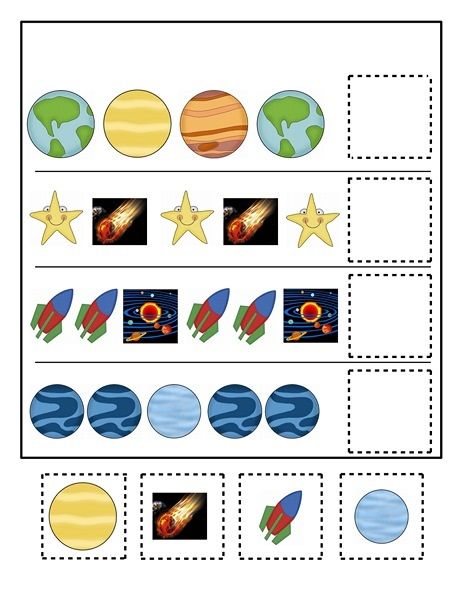 A jeśli macie ochotę poćwiczyć rączkę, to przygotowałam zabawę „po śladzie”: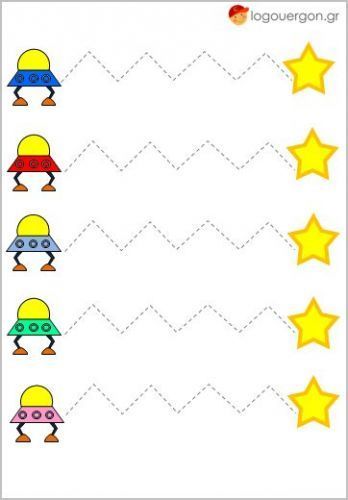 Poruszajcie się teraz troszkę. Potrzebne będą Wam poduszki, umówmy się, że to będą gwiazdy. Waszym zadaniem jest skakanie z jednej gwiazdki na drugą.Poniżej znajduje się filmik demonstracyjny naszą zabawę.https://www.youtube.com/watch?v=j4EiXelSTkIPraca plastyczna – „Teleskop” Mam dla Was kosmiczne zadanie. Stwórzcie swój własny teleskop. A co to takiego? Jest to narzędzie, które służy do obserwacji gwiazd znajdujących się bardzo, bardzo daleko na niebie. Mam nadzieję, że sobie poradzicie. Moje propozycję: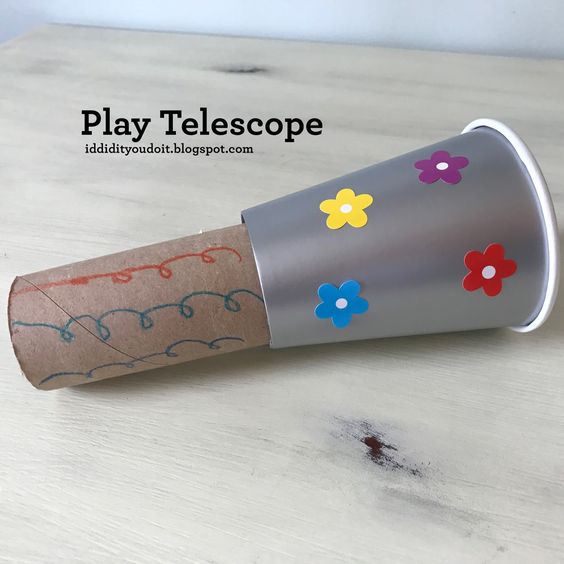 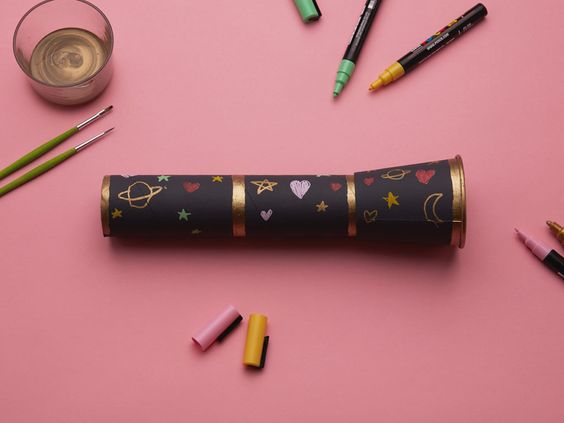 A to krótka bajka o obserwacji gwiazd:https://www.youtube.com/watch?v=rLpvLlR7SfwMIŁEGO DNIA!!!!